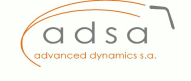 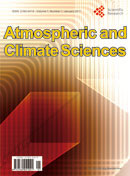 Journal	Atmospheric and Climate Sciences (ACS)ACS: Vol.4 No.5, December 2014Paper Title	DYNAMIC INTERACTIONS IN THE ATMOSPHEREhttp://www.scirp.org/Journal/PaperInformation.aspx?PaperID=51584#.VHB4YTSG_Tohttp://dx.doi.org/10.4236/acs.2014.45073Even today, with the great progress that has been made in the scientific, technological and computational fields, we are still stunned by the devastating effects brought about by atmospheric phenomena. This paper aims to propose new hypotheses in the field of dynamics to enhance our understanding of the behaviour of atmospheric disturbances caused by rotating winds. The author believes that the criteria of classical dynamics that are applied to vortex systems in the atmosphere should be rigorously reviewed. The author propose to establish new hypotheses in the field of dynamics, in order to better interpret rotation in nature. These hypotheses have been structured into a new theory that has been tested experimentally by third parties, with positive results. The author proposes to use the Theory of Dynamic Interactions (TDI) to interpret the behaviour of systems undergoing successive rotations around different axes - which we will refer to as non-coaxial rotations. The author hold that this theory applies to air masses and groups of particles in suspension that are accelerated by rotations. Accordingly, it should be used to interpret the behaviour of tornadoes, cyclones and hurricanes. This proposal could enhance our understanding of these atmospheric phenomena and improve predictions about them.Full documentation about this theory please visit:http://www.advanceddynamics.net/http://www.dinamicafundacion.com/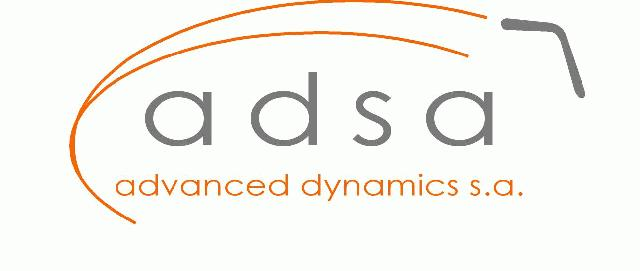     ☏ (+34) 914 112 823     (+34) 915 614 107@    comunicacion@advanceddynamics.net✉    C. Pedro de Valdivia 31 	28006 Madrid (Spain)